INDICAÇÃO Nº 8222/2017Indica ao Poder Executivo Municipal a substituição da árvore existente no passeio público da Rua Goiânia, nº 234, no bairro Cidade Nova. Excelentíssimo Senhor Prefeito Municipal, Nos termos do Art. 108 do Regimento Interno desta Casa de Leis, dirijo-me a Vossa Excelência para sugerir que, por intermédio do Setor competente, promova a extração e substituição da árvore existente no passeio público da Rua Goiânia, em frente ao nº 234, no bairro Cidade Nova, neste município, conforme protocolo nº 5523/2017. Justificativa:Conforme constatado por esta vereadora, o exemplar arbóreo em questão está seco, apodrecido e causando danos à calçada – fato este que prejudica os pedestres, que muitas vezes são obrigados a caminhar pelo meio fio, correndo o risco de atropelamento.   Plenário “Dr. Tancredo Neves”, em 27 de outubro de 2.017.Germina Dottori- Vereadora PV -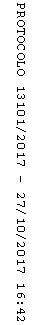 